СОГЛАСОВАНО: Директор      Санкт-Петербургского 
государственного 
автономного учреждения
«Центр подготовки спортивных 
сборных командСанкт-Петербурга»___________А.Л.Дмитровский«______»____________2016 г.ПОЛОЖЕНИЕо соревнованиях V летней Универсиады 
Санкт-Петербурга (первый этап V Всероссийской летней Универсиады)Санкт-Петербург2016ОБЩЕЕ ПОЛОЖЕНИЕ V летняя Универсиада Санкт-Петербурга (первый этап V Всероссийской летней Универсиады) (далее – Универсиада) является комплексным спортивным мероприятием и проводится в целях развития и популяризации летних видов спорта в Санкт-Петербурге, а также повышения уровня физической подготовленности обучающихся.Универсиада проводятся в соответствии с Планом официальных физкультурных мероприятий и спортивных мероприятий Санкт-Петербурга 
на 2016 год.Соревнования на всех этапах Универсиады проводятся по действующим правилам проведения соревнований, утвержденным Министерством спорта Российской Федерации (далее - Минспорт РФ). Основными задачами Универсиады являются:пропаганда здорового образа жизни, формирование позитивных жизненных установок, гражданское и патриотическое воспитание студенческой молодежи;популяризация летних видов спорта, повышение уровня физкультурно-спортивной работы в образовательных организациях высшего образования (далее – ВУЗы), расположенных на территории Санкт-Петербурга;профилактика преступности, наркомании и алкоголизма;выявление сильнейших спортсменов и их подготовка для участия 
в V Всероссийской летней Универсиаде 2016 года.ОБЕСПЕЧЕНИЕ БЕЗОПАСНОСТИ УЧАСТНИКОВ И ЗРИТЕЛЕЙСоревнования проводятся:на объектах  спорта,  включенных  во  Всероссийский  реестр  объектов  спорта,  всоответствии с п. 5 ст. 37.1. Федерального закона от 4 декабря 2007 года  № 329-ФЗ   «О физической культуре и спорте в Российской Федерации». Обеспечение безопасности участников и зрителей осуществляется согласно требованиям Правил обеспечения безопасности при проведении официальных спортивных соревнований, утвержденных постановлением Правительства Российской Федерации от 18 апреля . № 353.на   спортивных    сооружениях,    отвечающих     требованиям    соответствующихправовых актов, действующих на территории Российской Федерации по вопросам обеспечения общественного порядка и безопасности участников и зрителей, а также при условии наличия актов готовности физкультурного или спортивного сооружения к проведению мероприятий, утверждаемых в установленном порядке.Обеспечение медицинской помощью участников Универсиады осуществляют организаторы.Участие в Универсиаде осуществляется только при наличии договора (оригинал)  о страховании жизни и здоровья от несчастных случаев,  который представляется 
в мандатную комиссию на каждого участника соревнований. Страхование участников  соревнований может производиться за счет бюджетных и внебюджетных средств 
в соответствии с законодательством Российской Федерации и Санкт-Петербурга.ОРГАНИЗАТОРЫ УНИВЕРСИАДЫОбщее руководство организацией Универсиады осуществляют:Комитет по физической культуре и спорту (далее – Комитет);Санкт-Петербургское государственное автономное учреждение «Центр подготовки спортивных сборных команд Санкт-Петербурга» (далее – СПб ГАУ «Центр подготовки»);Федерации по видам спорта;Региональная общественная организация «Совет ректоров ВУЗов 
Санкт-Петербурга» в лице Научно-Методического Совета по физическому воспитанию и  спорту;Санкт-Петербургская региональная общественная студенческая  физкультурно-спортивная организация «Буревестник».Главная судейская коллегия Универсиады (далее – ГСК Универсиады) утверждается Комитетом по физической культуре и спорту. Главные судейские коллегии по видам спорта (далее – ГСК по виду спорта) утверждаются Федерациями по видам спорта.МЕСТА И СРОКИ ПРОВЕДЕНИЯ УНИВЕРСИАДЫТРЕБОВАНИЯ К УЧАСТНИКАМ И УСЛОВИЯ ИХ ДОПУСКАНа всех этапах в соревнованиях принимают участие команды ВУЗов.К соревнованиям Универсиады  допускаются студенты (курсанты) очной формы, обучающиеся по программам высшего профессионального образования, 
и аспиранты очной формы обучения, а также выпускники ВУЗов, получившие диплом об образовании государственного образца в 2015 и 2016 годах, независимо от их гражданства.Студенты образовательных учреждений, входящих в состав ВУЗа, обучающиеся по программам среднего специального образования, 
к соревнованиям Универсиады не допускаются.Участники Универсиады должны быть зачислены в данный ВУЗ не позднее 01 сентября 2015 года. Возраст участников не должен превышать 25 лет на 01 января 2016 года.На всех этапах Универсиады спортсмен имеет право выступать только  
за команду одного ВУЗа.Спортсмены филиалов должны выступать за субъект Российской Федерации по месту расположения данного филиала.Участие в соревнованиях спортсмена, обучающегося в филиале, 
за основной ВУЗ допускается в виде исключения при условии выступления 
за основной ВУЗ на всех этапах Универсиады, начиная с 1-го этапа, если этот факт подтвержден официальными протоколами соревнований (оригиналами или копиями, заверенными Комитетом). Спортсмены команд, на всех этапах Универсиады, должны иметь единую парадную форму с символикой Санкт-Петербурга и своего учебного заведения.К соревнованиям финального этапа Универсиады допускаются команды ВУЗов по квоте, определенной совместным решением ГСК Универсиады, РССС 
и соответствующей общероссийской федерации по данному виду спорта 
на основании результатов соревнований 1 этапа.ПРОГРАММА ПРОВЕДЕНИЯ УНИВЕРСИАДЫВ программу Универсиады включены следующие виды спорта:1.  Бадминтон2.  Бокс3.  Волейбол4.  Гандбол5.  Легкая атлетика6.  Настольный теннис7.  Плавание8.  Регби-79.  Самбо10. Тхэквондо-ВТФ11. Фехтование12. Шахматы 1. БАДМИНТОН Соревнования проводятся по адресу: г. Санкт-Петербург, Загребский бульвар, д. 28, СПб ГБОУ ДОД ГКСДЮШОР «Комета», а также в спортивных залах образовательных организаций высшего образования, расположенных 
на территории Санкт-Петербурга. Соревнования проводятся по Правилам вида спорта «Бадминтон» утвержденным приказом Минспорттуризма России от «20»  апреля . №  374.Сроки проведения: 24.03.2016 - 10.04.2016 - предварительный этап.11.04.2014 - 24.04.2016 - финальный этап.Соревнования командные. Состав команды: до 6 спортсменов 
(до 3 мужчин и до 3 женщин).Расписание соревнований предварительного этапа будет составлено после подачи предварительных заявок. На предварительном этапе команды ВУЗов распределяются на подгруппы по результатам Чемпионата Санкт-Петербурга среди студентов высших учебных заведений  2015 года, где играют по круговой системе, количество подгрупп определяется по количеству поданных от ВУЗов заявок.Расписание соревнований финального этапа составляется после окончания предварительного этапа. На финальном этапе команды распределяются на подгруппы и играют за места. Распределение команд по подгруппам на финальном этапе проводится по результатам предварительного этапа.Командная встреча состоит из 5 матчей, по одному в каждом разряде. Порядок матчей: одиночный разряд (мужчины), одиночный разряд (женщины), парный разряд (мужчины), парный разряд (женщины), смешанный парный разряд.Каждый из участников может играть в командной встрече не более 2-х матчей.Расстановка игроков в командной встрече проводится в соответствии 
с поданной заявкой. Заявка на конкретную встречу подаётся не позднее, чем за 30 мин. до начала встречи.Соревнования проводятся перьевыми воланами участников единой марки YONEX-50.Итоги подводятся согласно занятого ВУЗом итогового места после завершения финального этапа. Очки ВУЗу начисляются в соответствии с занятым итоговым местом.Предварительные заявки на участие в Универсиаде со списочным составом команды ВУЗа предоставляются до 24 марта главному судье соревнований А.Ю. Федоровой по электронной почте: alexfedorova1@rambler.ru. Участники 
в предварительной заявке (мужчины и женщины отдельно), перечисляются строго по порядку:с учетом последнего всероссийского рейтинга в одиночках;с учетом рейтинга ОО «РС федерация бадминтона Санкт-Петербурга» 
в одиночках;участники со званием МС, не подтверждающие свою квалификацию согласно положение о ЕВСК с приложением удостоверения МС;участники со званием КМС и участники-разрядники, которые подтвердили свою квалификацию с прилагаемым документом;участники без рейтинга, званий и разрядов перечисляются в произвольном порядке.Расстановка участников в заявке не изменяется в течение всей Универсиады. Вся информация о соревнованиях будет размещена на сайте Федерации бадминтона Санкт-Петербурга: www.badm.spb.ru, а также на сайте Комитета: kfis.spb.ru.Главный судья Универсиады – судья ВК, Федорова Александра Юрьевна, 
тел. +7(921)9352208, e-mail: alexfedorova1@rambler.ru2. БОКС Соревнования проводятся по адресу: г. Санкт-Петербург, Приморский пр., 
д. 72, ТРЦ «Питерлэнд, 3 этаж.Сроки проведения: 22-27 марта 2016 года.Соревнования проводятся по Правилам вида спорта «Бокс» утвержденным приказом Минспорта России от «21»  октября 2014 г. №  854.Соревнования проводятся в личном зачете.Расписание соревнований:22 марта 17:00 – 18:30 – взвешивание, жеребьевка.23 марта – открытие Чемпионата. Предварительные бои в 17:30.24 марта – начало боев в 17:30.25 марта – начало боев в 17:30.26 марта – начало боев в 16:00.27 марта – начало финальных боев в 13:00.Именные заявки предоставляются в мандатную комиссию 21 марта 
2016 года 17:00 – 19:00 –зал бокса СПбГУ, Средний пр., В.О., д. 41.	Состав команды 12 спортсменов, из них не более 2 человек одной весовой категории.	Соревнования проводятся в следующих весовых категориях: до 49 кг, 	до 52 кг,	до 56 кг,	до 60 кг,	до 64 кг,	до 69 кг,	до 75 кг, до 80 кг,	до 91 кг,	свыше 91 кг.	В общекомандный зачет идут 10 лучших результатов участников команды ВУЗа.Победитель в личном зачете определяется по результатам финальной встречи.Командное место ВУЗа определяется по сумме очков, набранных каждым участником команды.	Очки начисляются следующим образом:за каждую победу до полуфинала спортсмен получает 1 очко;за третье место – 3,5 очка;за второе место – 5 очков;за первое место – 7 очков.	При равенстве набранных очков более высокое место занимает команда, имеющая больше золотых медалей, при равенстве этого показателя – серебряных, затем – бронзовых.Контактные телефоны:8 911 961 34 92 – Мишарин Дмитрий Александрович;8 911 234 29 26 – Тихонов Борис Григорьевич.3. ВОЛЕЙБОЛ По результатам проведения соревнований по волейболу сезона 2015-2016 годов будут подведены итоги Чемпионата в соответствии с Положением 
о проведении Чемпионатов Санкт-Петербурга среди студентов ВУЗов в 2016 году 
и итоги V летней Универсиады Санкт-Петербурга в соответствии с настоящим Положением.4. ГАНДБОЛ Соревнования проводятся по адресу: ГБОУ ДОД СДЮШОР Приморского района по адресу: Санкт-Петербург, пр. Королева, д. 23Сроки проведения: 11.04.2016 -10.05.2016.Соревнования проводятся по Правилам вида спорта «Гандбол» утвержденным приказом Минспорттуризма России от «29»  апреля 2010 г. №  417.От Вуза допускается одна мужская и одна женская команды, состав 
12 спортсменов.Игры проводятся по круговой системе.При определении общекомандного зачета в случае равенства очков у двух 
и более команд, преимущество получает та, у которой больше первых, затем вторых и т.д. мест, при равенстве и этого показателя преимущество получает команда по разнице забитых и пропущенных мячей между данными командами, при равенстве и этого показателя преимущество получает команда по разнице забитых и пропущенных мячей во всех встречах.Предварительные заявки на участие со списочным составом команды ВУЗа предоставляются до 11 апреля 2016 года главному судье соревнований 
по электронной почте: aleksikov38@mail.ruКонтактный телефон: 8(911) 987-12-02 Алексиков Юрий Петрович5. ЛЕГКАЯ АТЛЕТИКА Соревнования проводятся по адресу: Стадион «Приморец» по адресу: Санкт-Петербург, Приморское ш., 56.Сроки проведения: 31 мая и 1 июня 2016 года.Соревнования проводятся по Правилам вида спорта «Легкая атлетика» утвержденным приказом Минспорттуризма России от «12»  апреля 2010 г. №  340.	Состав команды неограничен.Расписание соревнований:	1 день 31 мая: Десятиборье; семиборье; метание молота (женщины, мужчины); метание диска (женщины, мужчины); бег 100 м с барьерами (женщины); спортивная ходьба 5000 м (мужчины); спортивная ходьба 3000 м (женщины); бег 110 м 
с барьерами (мужчины); прыжки с шестом (женщины, мужчины); прыжки в длину (женщины, мужчины); бег 100 м, 400 м, 1500 м (женщины, мужчины); толкание ядра (женщины, мужчины); бег 3000 м с препятствиями (мужчины); бег 2000 м 
с препятствиями (женщины); эстафета 4х100 м (женщины, мужчины).2 день 1 июня:Десятиборье; семиборье; прыжок в высоту (женщины, мужчины); бег 200 м (женщины, мужчины); тройной прыжок (женщины, мужчины); метание копья (женщины, мужчины); бег 800 м, 3000 м (женщины, мужчины); эстафета 800+400+200+100 м (женщины, мужчины).	Участник имеет право выступать в двух спортивных дисциплинах, не считая эстафет.	Командное первенство определяется по сумме набранных участниками очков, начисленных по действующей таблице оценки результатов ИААФ, всего – не более 30 результатов, в том числе одна мужская и одна женская эстафета.Заявки принимаются в Комитете по физической культуре и спорту 
(ул. Миллионная, д. 22) 27 мая 2016 года с 16:00 до 18:00.          Перезаявки и  дозаявки  принимаются только от официального представителя команды в письменном виде  не позднее 1 часа до  начала  дня соревнований.6. НАСТОЛЬНЫЙ ТЕННИС Соревнования проводятся по адресу: Спортивные залы образовательных организаций высшего образования, расположенные на территории 
Санкт-Петербурга; ГОУ ДОД СДЮШОР « Комета», Загребский бул. д. 28.Сроки проведения: 01-24 апреля 2016 года.Соревнования проводятся по Правилам вида спорта «Настольный теннис» утвержденным приказом Минспорта России от «07»  декабря 2015 г. №  1125.Проводятся только командные соревнования.	Состав команды – до 6 спортсменов (до 3 мужчин и до 3 женщин).Заявки на участие отправляются по электронной почте: puitoaa@mail.ru.Предварительный этап проводится с 1 по 10 апреля среди женских команд (мандатная комиссия 29 марта 2016 года в 18:00 ГОУ ДОД СДЮШОР « Комета», Загребский бул. д. 28) и с 11 по 20 апреля 2016 года среди мужских команд (мандатная комиссия 7 апреля 2016 года 2016 года в 18:00 ГОУ ДОД СДЮШОР 
« Комета», Загребский бул. д. 28). Соревнования проводятся по Кубку Свейтлинга.Финалы состоятся 24 апреля 2016 года с 11:00.Команды, занявшие в группах 1-е места, разыгрывают 1-4 места по круговой системе с розыгрышем всех мест. По аналогичной схеме разыгрываются 
и остальные места.Все игры проводятся по системе: A-X; B-Y; C-Z; A-Y; B-X, причем мужские и женские встречи чередуются.Для победы в командной встрече необходимо одержать шесть побед.В случае ничейного результата для определения команды-победительницы проводится дополнительная игра в смешанном парном разряде.Главный судья: Мочула Михаил Степанович (международная категория);Телефоны для справок:  8 921-755-93-73  Пуйто Александр Анатольевич.7. ПЛАВАНИЕ 	Соревнования проводятся по адресу: г. Санкт-Петербург, ул. Хлопина, д.10, лит. Д, спортивный комплекс «Центр плавания».Сроки проведения: 04.04.2016 – 06.04.2016Соревнования проводятся по Правилам вида спорта «Плавание» утвержденным приказом Минспорттуризма России от «31»  марта 2010 г. №  259, а также по правилам FINAНачало разминки – 12:00-12:30. Начало соревнований  - 12:45.Соревнования лично-командные.Состав команды: 16 человек независимо от пола. Каждый участник имеет право выступать в 3-х видах программы, не считая эстафет.Расписание соревнований:04.04.201650 м на спине (женщины, мужчины)			100 м  вольный стиль (женщины, мужчины)200 м комплексное плавание (женщины, мужчины)			эстафета вольный стиль 4х50 м (женщины, мужчины)05.04.201650 м брасс (женщины, мужчины)50 м баттерфляй (женщины, мужчины)				100 м на спине  (женщины, мужчины)                                                                200 м вольный стиль (женщины, мужчины)эстафета 4х100 м вольный стиль (женщины, мужчины)	06.04.201650 м вольный  (женщины, мужчины)                 				100 м брасс (женщины, мужчины)100 м баттерфляй (женщины, мужчины)100 м комплексное плавание (женщины, мужчины)эстафета 4х50 м комбинированная (смешанная)Итоги личного зачета подводятся отдельно для мужчин и женщин. Оценка результатов подводится по таблице очков. Результаты эстафет оцениваются по таблице очков для комбинированного плавания. Командное первенство определяется по сумме набранных участниками очков, начисленных по таблице оценки результатов FINA, всего – не более 
36 результатов, в том числе 5 эстафеты при условии выполнения третьего разряда.Подача заявок и совещание представителей команд состоится 1 апреля 
2016 года в 10.00 в помещении конференц-зала «Центр плавания» по адресу: 
ул. Хлопина, д. 10. Предварительная заявка подается в электронном виде в формате LENEX 
не позднее 30 марта 2016 года на адрес lokoclub@list.ru.Главный судья – Миронов Александр Петрович, 8 (921) 932-46-15; Заместитель главного судьи – Ежкова Светлана Петровна, 8 (911) 263-74-50, 8 (921) 578-69-53;Главный секретарь – Плосский Пётр Станиславович, 8 (921) 764-47-66.8. РЕГБИ-7 	Соревнования проводятся по адресу: г. Санкт-ПетербургСроки проведения: апрель – май.Соревнования проводятся по Правилам вида спорта «Регби» утвержденным приказом Минспорттуризма России от «02»  апреля 2010 г. №  272.Состав команды 15 спортсменов.	Игры на предварительном этапе, в четвертьфиналах и полуфиналах проводятся в два тайма по 7 минут с двухминутным перерывом между ними.	В финальной игре турнира команды играют два тайма по 10 минут 
с двухминутным перерывом между ними.	На предварительном этапе команды по жребию рассеиваются по 4 группам, игры в которых поводятся в один круг. 	За победу в основное время команде начисляется три очка, за ничью - два очка, за поражение - одно очко. 	В случае неявки команды на игру, ей засчитывается поражение со счетом 0:30 и очки не начисляются.	При подведении итогов соревнований в группе в случае равенства очков 
у двух и более команд преимущество получает команда в порядке убывания значимости:●	команда, имеющая большее количество турнирных очков, набранных 
в личных встречах этих команд;●	при равенстве очков в личных встречах – команда, сделавшая большее число попыток в личных встречах между этими командами;●	при равенстве попыток в личных встречах – команда, имеющая лучшую разницу игровых очков в играх между собой;●	при равной разнице игровых очков в играх между собой – команда, имеющая большее количество реализаций попыток в играх между собой;●	при равенстве реализаций попыток в играх между собой – команда, имеющая большее количество попыток во всех матчах в группе;●	при равенстве общего количества попыток во всех матчах в группе – команда, имеющая меньшее количество желтых карточек в играх в группе;●	при равенстве желтых карточек – победитель определяется жребием. 	Далее, команды, занявшие первые и вторые места в группах, разыгрывают 1-8 места в четвертьфинальных, полуфинальных и финальных играх 
по следующей схеме: четвертьфиналы А1-Б2, Б1-А2, В1-Г2, Г1-В2;	  в полуфинале победители четвертьфинальных игр разыгрывают 1-4 места, проигравшие – 5-8 места по схеме победитель игры А1-Б2 встречается 
с победителем игры В1-Г2 и т.д.;	в финале 1-2 места разыгрывают победители полуфиналов, 3-4 места разыгрывают команды, проигравшие полуфиналы.	По аналогичной схеме разыгрываются остальные места с 9 по 16.В случае количества команд отличного от 16, схема розыгрыша турнира корректируется главной судейской коллегией федерации регби Санкт-Петербурга.	В играх «плей-офф» в случае ничейного результата в основное время, назначается дополнительное время – два периода по 5 минут (перерыв между основным и дополнительным временем – 2 минуты). В дополнительное время команда, первая набравшая очки, сразу же объявляется победителем, а игра заканчивается. 	Если по истечению дополнительного времени игры счет остается равным, то команды пробивают серии из пяти ударов с отскока с 22-метровой линии по центру ворот. Удары производятся поочередно игроками команд, оставшимися на поле после окончания дополнительного времени. Право первого удара определяется жребием.  	Если серия этих ударов не выявит победителя, то удары продолжаются оставшимися игроками команд сериями 1-1 до нарушения равновесия в счете. Очередность выполнения ударов сохраняется.Предварительные заявки отправляются до 18 апреля 2016 года 
по электронной почте jakovlev@gmail.comКонтакты для справок: Пиховкин Вадим Викторович - 89052629598 pikhovkin@mail.ru;Яковлев Ярослав Владимирович - 89062583662 jakovlev@gmail.com.9. САМБО Соревнования проводятся по адресу: г. Санкт-Петербург, физкультурно-оздоровительный комплекс по адресу: ул. Асафьева, д.10, корп.2.Сроки проведения: 17 апреля 2016 года, 10:00 -  начало  соревнований.  Программа соревнований:16 апреля (ГБОУ ДОД СДЮСШОР «Комплексная школа высшего спортивного мастерства», Каменноостровский пр.,68, пом.118): 17:00 до 18:00 – мандатная комиссия18:00 до 19:00  - взвешиваниеСоревнования проводятся по Правилам вида спорта «Самбо» утвержденным приказом Минспорттуризма России от «31»  марта 2010 г. №  264.Соревнования лично-командные. Система проведения - с распределением на подгруппы и с  выбыванием после набора 6 штрафных очков. Состав команды 7 спортсменов. Сдваивание участников не разрешается.Соревнования проводятся в следующих весовых категориях:- мужчины:	до 52 кг, до 57 кг, до 62 кг, до 68 кг, до 74 кг, до 82 кг,	до 90 кг, до 100 кг, свыше 100 кг	.Командное место ВУЗа определяется по наименьшей сумме очков, полученных семью зачётными спортсменами. Очки начисляются за 1 место 
– 1 очко, за 2-ое – 2 очка, за 3-е – 3 очка и т.д.При подсчёте командных результатов команде за каждого невыставленного зачётного участника начисляются штрафные очки равные количеству участников в наибольшей (по числу участников) весовой категории + одно очко.При равенстве набранных очков более высокое место занимает команда, имеющая больше золотых медалей, при равенстве этого показателя – серебряных, затем – бронзовых и т.д.Тел. для справок: +7 (921) 402-43-09 – Метельков Александр Владимирович.10. ТХЭКВОНДО-ВТФ Соревнования проводятся по адресу: г. Санкт-Петербург, ул. Главная, 24, лит. А, физкультурно-оздоровительный комплекс.Сроки проведения: 22 мая 2016 годаСоревнования (спарринг) проводятся по Правилам вида спорта «Тхэквондо» утвержденным приказом Минспорттуризма России от «31»  мая 2010 г. №  541 Наличие капы, шлемов, перчаток на руки обязательно.Соревнования лично-командные, проводятся по спортивному спаррингу кёруги по олимпийской системе с выбыванием.Сдваивание не разрешается.Все места разыгрываются.Регламент проведения поединка – три раунда по две минуты и перерыв между раундами – одна минута. В случае равенства баллов назначается дополнительный «золотой» раунд (две минуты), по результатам которого определяется победитель. Победители в личном зачете награждаются кубками, грамотами, медалями;  призеры соревнований в личном зачете, награждаются грамотами и медалями. 	Состав команды - до 8 спортсменов (до 4 мужчин и до 4 женщин).	Соревнования проводятся в следующих весовых категориях:	- мужчины		до 58 кг, до 68 кг, до 80 кг, 80+ кг		- женщины		до 49 кг, до 57 кг, 	до 67 кг, 67+ кг		Командное первенство определяется по наименьшей сумме очков, полученных семью зачётными спортсменами. Очки начисляются за 1 место 
– 1 очко, за 2-ое – 2 очка, за 3-е – 3 очка и т.д.	При подсчёте командных результатов команде за каждого невыставленного зачётного участника начисляются штрафные очки равные количеству участников 
в наибольшей (по числу участников) весовой категории +1 очко.Предварительные заявки принимаются до 20 мая 2016 г. включительно 
до 22.00, в электронном виде по адресу: box74-pavlenko@yandex.ru с указанием темы «Заявка на Универсиаду СПб по тхэквондо (ВТФ) от команды…». Заявки принимаются в формате файла pdf, doc, docx.Мандатная комиссия и взвешивание проводится 21 мая 2016 года с 14.00 до 17.00 по адресу: ул. Декабристов, 35; НГУ им. П.Ф.Лесгафта, кафедра теории 
и методики бокса, зал кикбоксинга и тхэквондо (ауд. 105).Справки по телефону: тел. 8 (905) 259-74-31 – Павленко Антон Валерьевич.11. ФЕХТОВАНИЕ Соревнования проводятся по адресу: Санкт-Петербург, наб. реки Мойки, д.108, зал фехтования ФГБОУ ВПО «Национальный государственный университет физической культуры, спорта и здоровья им. П.Ф. Лесгафта, Санкт-Петербург».Сроки проведения: 21. 03.2016 – 25.03.2016.Соревнования проводятся по Правилам вида спорта «Фехтование» утвержденным приказом Минспорта России от «24»  декабря 2014 г. №  1064.Соревнования лично-командные.К участию допускаются спортсмены, имеющие спортивную квалификацию не ниже 2 спортивного разряда.Спортсмен имеет право выступать только за команду одного ВУЗа, и на одном виде оружия.Соревнования проводятся по трем видам оружия: рапира (муж. и жен.), сабля (муж. и жен.), шпага ( муж. и жен.) по действующим правилам  Федерации фехтования России.Расписание соревнований:21 марта – рапира м    начало 11.0022 марта – рапира ж    начало 11.0023 марта – шпага м      начало 11.0024 марта – шпага ж      начало 11.0025 марта – сабля м.      начало 11.00	         сабля ж.      начало 13.00Командное место определяется по сумме очков, набранных участниками в личных соревнованиях в каждом виде оружия по таблице согласно ПриложениюПобедители  личных соревнований награждаются кубками, медалями и дипломами, призеры личных соревнований -  медалями и дипломами соответствующих степеней. Команды победители и призеры командного зачета награждаются кубками и дипломами соответствующих степеней,Подача заявок на участие: Предварительные заявки принимаются 
до 18 марта 2016 года по адресу электронной почты zverevalp@lesgaft.spb.ru.Именные заявки подаются в мандатную комиссию 21 марта 2016  в 9:30 зале фехтования Национального государственного университета физической культуры, спорта и здоровья им.П.Ф.Лесгафта, Санкт-Петербург по адресу: наб. реки Мойки, д.108.  тел. 495 – 05 – 20, (952) 367-29-00.Заявки оформляются согласно действующим правилам Федерации фехтования России.Главный судья соревнований: заведующий кафедрой ТиМ фехтования ФГБОУ ВПО «Национальный государственный университет физической культуры, спорта и здоровья им.П.Ф. Лесгафта, Санкт-Петербург» - Шустиков Геннадий Борисович.Главный секретарь: старший преподаватель кафедры ТиМ фехтования ФГБОУ ВПО «Национальный государственный университет физической культуры, спорта и здоровья им.П.Ф. Лесгафта, Санкт-Петербург» - Мердинова Наталья Анатольевна.12. ШАХМАТЫ Соревнования проводятся по адресу: г. Санкт-Петербург, ул. Б. Конюшенная, д. 25, СПб ГБОУ ДОД «Специализированная детско-юношеская спортивная школа олимпийского резерва по шахматам и шашкам» Сроки проведения: 14.04.2016 – 25.04.2016.Соревнования проводятся по Правилам вида спорта «Шахматы» утвержденным приказом Минспорта России от «10»  декабря 2014 г. №  1093.Состав команды 4 спортсмена (2 мужчин и 2 женщины).Поведение участников в период проведения соревнований регламентируется Положением «О спортивных санкциях в виде спорта «шахматы».Соревнования проводятся с применением электронных часов.Контроль времени – 1 час 01 минута на партию каждому участнику.Соревнования лично-командные и проводятся раздельно для мужчин 
и женщин по швейцарской системе в 9 туров. Шахматисты из одной команды между собой не встречаются.Победитель в командном зачете определяется по наибольшей сумме очков, набранных членами команды. При равенстве очков – по дополнительным показателям в порядке убывания значимости: сумма коэффициентов Бухгольца всех членов команды, сумма усеченных коэффициентов Бухгольца -1 (за вычетом самого низкого результата одного из соперников). Места в личном зачете среди мужчин и женщин также определяются по наибольшей сумме очков. При равенстве очков – по дополнительным показателям в порядке убывания значимости: коэффициент Бухгольца, усеченный коэффициент Бухгольца -1 (за вычетом самого низкого результата одного из соперников), число партий, сыгранных черными фигурами несыгранные партии считаются как «игранные» белыми фигурами).Расписание соревнований:1 тур – 14 апреля в 18-002 тур – 15 апреля в 18-003 тур – 18 апреля в 18-004 тур – 19 апреля в 18-005 тур – 20 апреля в 18-006 тур – 21 апреля в 18-007 тур – 22 апреля в 18-008 тур – 22 апреля в 20-159 тур – 25 апреля в 18-00Именные заявки сдаются в СПб ГБОУ ДОД «СДЮСШОР ШШ» 
(ул. Б. Конюшенная, д. 25)  до 13 апреля  2016 года.Организационное собрание представителей команд состоится  14 апреля 2016 года в 17.00 в СПб ГБОУ ДОД «СДЮСШОР ШШ» (ул. Б. Конюшенная, д.25).Мандатная комиссия состоится 14 апреля 2016 с 15.00 до 18.00.Главный судья соревнований – Егоров Андрей Юрьевич, 8 962 700 7999.ПОРЯДОК ПОДАЧИ ЗАЯВОК НА УЧАСТИЕНа мандатную комиссию по видам спорта, включенных в программу Универсиады необходимо предоставить именную заявку согласно Приложению 
№ 2 в двух экземплярах (на каждый вид отдельная заявка), заверенную врачом 
и утвержденную ректором или проректором по учебной (спортивной работе) ВУЗа, или иным лицом, имеющим доверенность ректора на право подписи заявок на участие в Универсиаде, включающую сведения о всех спортсменах команды ВУЗа участвующих в Универсиаде  и тренерах.Вместе с заявкой, на каждого участника должны быть представлены следующие сведения:дату рождения и место жительства – по паспорту и по документу 
о постоянной или временной регистрации по месту учебы (для выпускников наличие регистрации по месту учебы не обязательно); принадлежность спортсмена к образовательной организации высшего образования по зачетной книжке, оформленной в установленном порядке для студентов или заверенной в установленном порядке копии диплома об окончании данной образовательной организации высшего образования для выпускников; состояние здоровья – по именной заявке, заверенной врачом;полис обязательного медицинского страхования, а также договор (оригинал) о страховании жизни и здоровья от несчастных случаев.Команды, не выполнившие условия данного раздела, до Универсиады 
не допускаются.ПОДВЕДЕНИЕ ИТОГОВ УНИВЕРСИАДЫНа соревнованиях Универсиады: определяются места, занятые всеми участниками соревнований в каждом виде программы по видам спорта;определяются места, занятые командами ВУЗов в каждом виде спорта, 
по наибольшей сумме очков, начисленных всем спортсменам команды 
по Приложению №1;определяются места, занятые командами ВУЗов в общекомандном зачете 
по наибольшей сумме очков, начисленных по таблице А за места, занятые командой ВУЗа по всем проведенным видам спорта Универсиады.			Таблица АПри определении командного зачета в виде спорта, в случае равенства очков у двух и более команд, преимущество получает команда, у которой больше первых, затем вторых и т.д. мест в соревнованиях.ПОРЯДОК ПОДАЧИ ПРОТЕСТОВПротесты на нарушения настоящего Положения, выявленные в ходе соревнований, рассматриваются судейской коллегией по виду спорта, а при необходимости – ГСК Универсиады.Протесты на решения судейских коллегий по видам спорта подаются официальными руководителями команд в сроки, установленные правилами соревнований. Апелляция подается в письменном виде в этот же день лично или по электронной почте (факсу).Главная судейская коллегия Универсиады не рассматривает апелляции 
и протесты на решения судейских коллегий по видам спорта, которые относятся 
к определению результатов и подведению итогов соревнований.Решение ГСК Универсиады является окончательным.В случае удовлетворения протеста спортсмен (команда), нарушивший Положение о соревнованиях Универсиады, дисквалифицируется, результаты аннулируются.НАГРАЖДЕНИЕСпортсмены, занявшие 1-3 места в отдельных дисциплинах спортивной программы, награждаются кубками, медалями и грамотами. Команды ВУЗов, занявшие 1-3 места в командном зачете в каждом виде спорта, награждаются кубками и дипломами, соответствующих степеней, участники команд (в командных видах спорта) – медалями и грамотами.Сборные команды ВУЗов, занявшие 1-3 места в общекомандном зачете 
по итогам Универсиады Санкт-Петербурга, награждаются  памятными плакетками, кубками, грамотами и призами.ФИНАНСОВЫЕ УСЛОВИЯРасходы, связанные с выплатой вознаграждения спортивным судьям 
и обслуживающему персоналу (врач, медицинская сестра, рабочие, комендант, специалист по машинописным работам, оператор электронного оборудования, администратор), предоставлением канцелярских товаров, наградной атрибутики (кубки команд., кубки личн., медали, дипломы и грамоты), приобретением табличек с лазерной гравировкой, наклеек на медали, баннера, афиши форматы – А3, оплатой на оказание медицинских услуг по организации дежурств общепрофильных бригад скорой медицинской помощи с использованием автомобиля скорой медицинской помощи класса "В" или выше для нужд СПб ГАУ "Центр подготовки" осуществляется за счет средств бюджета                 Санкт-Петербурга.Расходы по экипировке и страхованию команд несут ВУЗы. IX. ПОРЯДОК И СРОКИ СДАЧИ ОТЧЕТОВОтчет главной судейской коллегии по виду спорта о проведении соревнований представляются по факсу и/или по электронной почте в Комитет 
по физической культуре и спорту по факсу 571-01-17 и по электронной почте: korneeva@kfis.gov.spb.ruежедневно - оперативные результаты закончившихся номеров программ соревнований;в день окончания соревнований - технический отчет (результаты), подписанный главным судьей и главным секретарем соревнования.Итоговый отчет главной судейской коллегии о проведении Универсиады 
представляются в Комитет и СПб ГАУ «Центр подготовки» в течение 3-х после окончания соревнований.Приложение № 1Таблица оценки личных мест
для командного результата по видам спортаЗАЯВОЧНЫЙ ЛИСТ командыСписок спортсменовТренерский и административный состав команды№ п/пВид спортаДатаМесто проведения1.Бадминтон24.03.2016 -24.04.2016г. Санкт-Петербург, Загребский бульвар, д. 28, СПб ГБОУ ДОД ГКСДЮШОР «Комета» и в спортивных залах образовательных организаций высшего образования, расположенные на территории Санкт-Петербурга.2.Бокс22-27.03.2016г. Санкт-Петербург, Приморский пр., д. 72, 3 этаж,  ТРЦ «Питерлэнд 3.Волейбол (мужчины)Волейбол (женщины)01.03.2016 -30.04.2016Спортивные залы образовательных организаций высшего образования, расположенные на территории Санкт-Петербурга4.Гандбол (мужчины)Гандбол (женщины)11.04.2016 -10.05.2016г. Санкт-Петербург, пр. Королева, д. 23, ГБОУ ДОД СДЮШОР Приморского района5.Легкая атлетика31.05.2016 -01.06.2016г. Санкт-Петербург, Приморское ш., 56, стадион «Приморец» по адресу: 
6.Настольный теннис01-24.04.2016г. Санкт-Петербург, Загребский бул. д. 28, ГОУ ДОД СДЮШОР « Комета» и в спортивных залах образовательных организаций высшего образования, расположенные на территории Санкт-Петербурга7.Плавание4-6.04.2016 
12:00 до 14:00г. Санкт-Петербург, ул. Хлопина, д.10, спортивный комплекс «Центр плавания»8.Регби-723-24 апреля, 
14-15 мая 2016 годаг. Санкт-Петербург9.Самбо17 апреля 2016 годаг. Санкт-Петербург, физкультурно-оздоровительный комплекс по адресу: ул. Асафьева, д.10, корп.2.10.Тхэквондо-ВТФ22.05.2016Г. Санкт-Петербург, ул. Главная, 24, лит. А, физкультурно-оздоровительный комплекс11.Фехтование21-25.03.2016г. Санкт-Петербург, наб. реки Мойки, д.108, зал фехтования ФГБОУ ВПО «Национальный государственный университет физической культуры, спорта и здоровья им. П.Ф. Лесгафта, 
Санкт-Петербург» 12.Шахматы14-25.04.2016г. Санкт-Петербург, ул. Б. Конюшенная, д. 25, СПб ГБОУ ДОД «Специализированная детско-юношеская спортивная школа олимпийского резерва по шахматам 
и шашкам» Место12345678910Очки100928578716461595755Место11121314151617181920Очки53514947454341393735Место21222324252627282930Очки33312927262524232221Место31323334353637383940Очки20191817161514131211Место41424344454647484950Очки10987654321МЕСТООчки за личное местоМЕСТООчки за личное место1502523247262234527214442820543291964230187413117840321693933151038341411373513123636121335371114343810153339916324081731417183042619294352028444212745322264622325471242448 и далее1Приложение № 2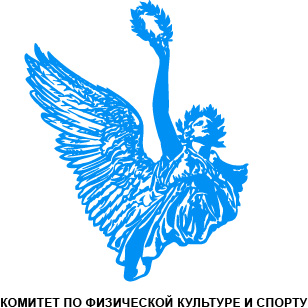 Заявлено ____человекОргкомитет соревнований «____»_______________ 2016 г.    Подпись ______ /________________/ КомандаСоревнование№ п/пФамилия Имя ОтчествоДата рожденияНомер студенческого билета/или диплома/или номер приказа/или номер зачетной книжкиСпортивная квалификацияВиза врача12345678910111213141516171819202122Лишние строки удалить№ п/пФамилия Имя ОтчествоДата рождения/Место рожденияСпортивное званиеОбразованиеДолжность ТелефонEmail123Ректор (проректор) ___________________________Подпись ___________________ М.П.Допущено _________ человекВрач ________________________ Подпись ________________ М.П.